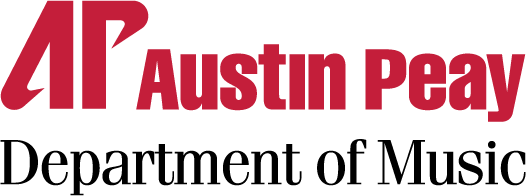 presents<Student Name><Instrument>in a <Junior/Senior/Graduate> Recitalwith<Name, instrument><Name, instrument><Name, instrument><time> <a.m. or p.m.><Day><Date>George and Sharon Mabry Concert HallMusic/Mass Communication Building- Program -<Title>	<Composer>	<Title or Movement>	(<year> –<year>)	<Title or Movement >	arr. <Arranger>	<Title or Movement >	<Title or Movement ><Collaborator>, <instrument>(only list this if performers differ for this selection)<Title>	<Composer>	<Title or Movement>	(<year> –<year>)	<Title or Movement >	arr. <Arranger>	<Title or Movement ><Collaborator>, <instrument>(only list this if performers differ for this selection)- Intermission -(remove if no intermission)<Title>	<Composer>	<Title or Movement>	(<year> –<year>)	<Title or Movement >	arr. <Arranger>	<Title or Movement ><Collaborator>, <instrument>(only list this if performers differ for this selection)<Title>	<Composer>	<Title or Movement>	(<year> –<year>)	<Title or Movement >	arr. <Arranger>	<Title or Movement ><Collaborator>, <instrument>(only list this if performers differ for this selection)This recital is given as partial fulfillment of the requirements for theBachelor of <Science/Arts> degree in Music.Bachelor of Music degree.Master of Music degree.There will be a reception immediately following the recital.